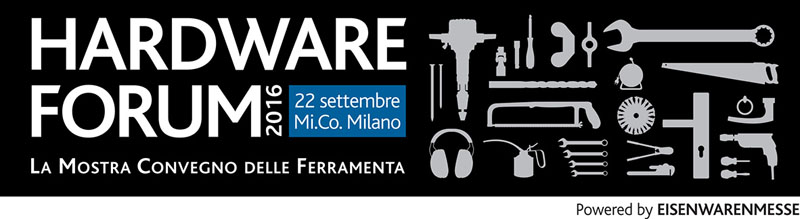 COMUNICATO STAMPAMilano, 10 Maggio 2016Hardware Forum, l’evento 2016 delle FerramentaTorna a settembre, Hardware Forum, mostra convegno delle Ferramenta in programma a Milano per delineare i nuovi scenari del dettaglio tradizionale e professionale ferramenta, un vero business event con importanti momenti di approfondimento e formazione. Una manifestazione che, dopo il positivo esordio del 2015, si candida a divenire l'appuntamento di riferimento per i produttori di ferramenta, utensileria e articoli tecnici e la distribuzione professionale: rivenditori, grossisti, responsabili acquisti e decision makers del settore.FORMAZIONE, INFORMAZIONE E QUALIFICAZIONE L’evento si articola in diversi momenti: Convegno, Esposizione ed Eventi speciali scanditi in un intenso programma studiato su misura per il dettaglio tradizionale. Protagoniste sono le più importanti Ferramenta ed utensilerie specializzate, con zone inedite di formazione, informazione e qualificazione.Accanto ad un'ampia area espositiva, caratterizzata da funzionali stand preallestiti, si terrà il CONVEGNO, con la partecipazione di nomi eccellenti dello scenario internazionale ed esperti del mondo accademico, del mercato e del marketing che affronteranno le tematiche più attuali sull’articolato comparto delle ferramenta. E soprattutto tante testimonianze di negozi ferramenta italiani e del mondo appartenenti ai diversi mondi di specializzazione: sicurezza, vernici, giardinaggio o serramenti.In una giornata di intesa attività, espositori e visitatori potranno incontrarsi, conoscersi, confrontarsi e sviluppare insieme nuove opportunità di business.IL PIU’ GRANDE NETWORK DI EVENTI FERRAMENTA
Hardware Forum è parte del più grande network di eventi disegnati per la ferramenta: è, infatti, una iniziativa firmata Koelnmesse- ente fieristico leader nel settore ferramenta con rassegne internazionali come Eisenwarenmesse Colonia e CIHS Shanghai - in collaborazione con Epe Edizioni, organizzatore di Bricoday, l'evento di riferimento per il fai da te. Anche quest'anno le due manifestazioni si terranno in contemporanea.“La prima edizione (24 settembre 2015) è stato un evento importante, con risultati che non ci attendevamo e che ci hanno sorpreso. Il progetto funziona e i comparti di riferimento lo apprezzano - sottolinea convinto Thomas Rosolia, amministratore delegato Koelnmesse Italia - Ora stiamo lavorando sul versante dei visitatori, coinvolgendo un maggior numero di ferramenta, di distributori e operatori stranieri, dai Paesi più vicini, Austria e Svizzera in primis, verso i quali costruiremo specifiche azioni promozionali. La prossima Hardware Forum, ne siamo certi, avrà una struttura più forte, potrà contare su un maggior numero di espositori stranieri e su nuovi comparti alla ricerca di opportunità diverse sul mercato nazionale, come le vernici e la manutenzione industriale”.“Sono stato subito entusiasta di poter affiancare Hardware Forum, evento dedicato alla ferramenta, al Bricoday che si è ormai consolidato nel mercato del bricolage - aggiunge Maurizio Casolaro di Bricoday - Pur essendo, in linea teorica, due canali differenti e per alcuni versi contrapposti, la realtà distributiva italiana è molto complessa e articolata e il livello di interesse incrociato è assai elevato ed aumenta il flusso complessivo di visitatori”. COLLABORAZIONI DI VALOREColore Hobby, affermata rivista di riferimento nel mondo del colore e della decorazione, ha deciso di aderire al progetto Hardware Forum 2016, stringendo una partnership con Koelnmesse Italia e Bricoday. Il mondo delle vernici, delle finiture e della decorazione sarà quindi tra i protagonisti della manifestazione in programma al Mi.Co di Milano.Inoltre l’accordo siglato con TIMGlobal Media, leader nel mercato europeo dell’editoria tecnica industriale con le testate Il Distributore Industriale (organo ufficiale di FNDI Federazione Nazionale Distribuzione Industriale), Manutenzione, CMI e Ien Italia, garantirà ad Hardware Forum visibilità nel mondo dell'industria e della manutenzione industriale offrendo una visione di mercato più ampia e interessante per espositori e visitatori.NASCE HARDWARE FORUM AWARDS, L’OSCAR DELLA FERRAMENTAHardware Forum Awards è il premio dedicato al dettaglio tradizionale ferramenta in Italia, organizzato da Koelnmesse Italia ed Epe Edizioni, per iniziative web, marketing e social, soluzione espositive innovative o servizio al consumatore.Tutti i negozi ferramenta italiani si possono candidare presentando le soluzioni e le iniziative meritevoli di partecipare al premio. Anche le aziende produttrici e i distributori possono proporre candidature di negozi clienti meritevoli di nomination. Un’apposita giuria di qualità, composta da giornalisti della stampa tradizionale e social, esperti del settore, del mondo accademico, associativo e opinion leader, valuterà le candidature, selezionando le nomination in gara e assegnerà i premi durante la cerimonia del 22 settembre all’Hardware Forum Mi.Co. Milano. Il modulo di candidatura è scaricabile in www.hardwareforum.org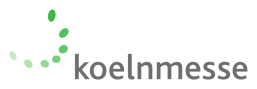 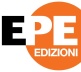 Per ulteriori Informazioni: Ufficio stampa Hardware ForumAlessandra FraschiniMobile 393 9037302 alessandra.fraschini@koelnmesse.it http://www.hardwareforum.org